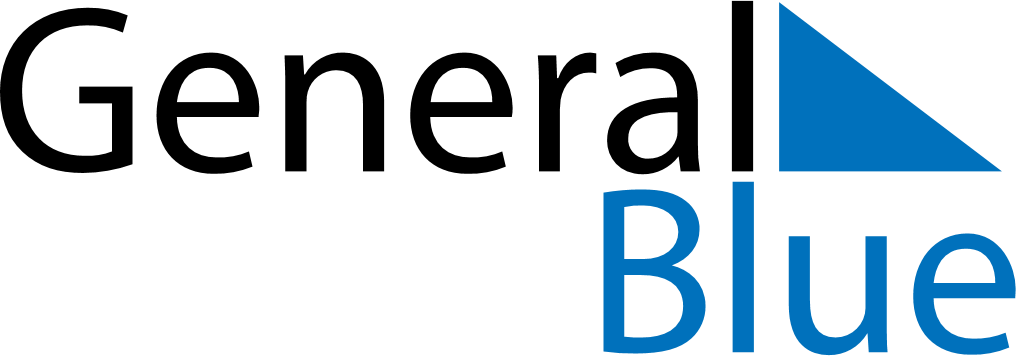 March 2024March 2024March 2024March 2024March 2024March 2024March 2024Smeeni, Buzau County, RomaniaSmeeni, Buzau County, RomaniaSmeeni, Buzau County, RomaniaSmeeni, Buzau County, RomaniaSmeeni, Buzau County, RomaniaSmeeni, Buzau County, RomaniaSmeeni, Buzau County, RomaniaSundayMondayMondayTuesdayWednesdayThursdayFridaySaturday12Sunrise: 6:50 AMSunset: 5:59 PMDaylight: 11 hours and 9 minutes.Sunrise: 6:48 AMSunset: 6:00 PMDaylight: 11 hours and 12 minutes.34456789Sunrise: 6:46 AMSunset: 6:02 PMDaylight: 11 hours and 15 minutes.Sunrise: 6:44 AMSunset: 6:03 PMDaylight: 11 hours and 18 minutes.Sunrise: 6:44 AMSunset: 6:03 PMDaylight: 11 hours and 18 minutes.Sunrise: 6:43 AMSunset: 6:04 PMDaylight: 11 hours and 21 minutes.Sunrise: 6:41 AMSunset: 6:06 PMDaylight: 11 hours and 24 minutes.Sunrise: 6:39 AMSunset: 6:07 PMDaylight: 11 hours and 27 minutes.Sunrise: 6:37 AMSunset: 6:08 PMDaylight: 11 hours and 31 minutes.Sunrise: 6:35 AMSunset: 6:10 PMDaylight: 11 hours and 34 minutes.1011111213141516Sunrise: 6:34 AMSunset: 6:11 PMDaylight: 11 hours and 37 minutes.Sunrise: 6:32 AMSunset: 6:12 PMDaylight: 11 hours and 40 minutes.Sunrise: 6:32 AMSunset: 6:12 PMDaylight: 11 hours and 40 minutes.Sunrise: 6:30 AMSunset: 6:14 PMDaylight: 11 hours and 43 minutes.Sunrise: 6:28 AMSunset: 6:15 PMDaylight: 11 hours and 46 minutes.Sunrise: 6:26 AMSunset: 6:16 PMDaylight: 11 hours and 50 minutes.Sunrise: 6:24 AMSunset: 6:18 PMDaylight: 11 hours and 53 minutes.Sunrise: 6:23 AMSunset: 6:19 PMDaylight: 11 hours and 56 minutes.1718181920212223Sunrise: 6:21 AMSunset: 6:20 PMDaylight: 11 hours and 59 minutes.Sunrise: 6:19 AMSunset: 6:21 PMDaylight: 12 hours and 2 minutes.Sunrise: 6:19 AMSunset: 6:21 PMDaylight: 12 hours and 2 minutes.Sunrise: 6:17 AMSunset: 6:23 PMDaylight: 12 hours and 5 minutes.Sunrise: 6:15 AMSunset: 6:24 PMDaylight: 12 hours and 9 minutes.Sunrise: 6:13 AMSunset: 6:25 PMDaylight: 12 hours and 12 minutes.Sunrise: 6:11 AMSunset: 6:27 PMDaylight: 12 hours and 15 minutes.Sunrise: 6:09 AMSunset: 6:28 PMDaylight: 12 hours and 18 minutes.2425252627282930Sunrise: 6:08 AMSunset: 6:29 PMDaylight: 12 hours and 21 minutes.Sunrise: 6:06 AMSunset: 6:30 PMDaylight: 12 hours and 24 minutes.Sunrise: 6:06 AMSunset: 6:30 PMDaylight: 12 hours and 24 minutes.Sunrise: 6:04 AMSunset: 6:32 PMDaylight: 12 hours and 27 minutes.Sunrise: 6:02 AMSunset: 6:33 PMDaylight: 12 hours and 31 minutes.Sunrise: 6:00 AMSunset: 6:34 PMDaylight: 12 hours and 34 minutes.Sunrise: 5:58 AMSunset: 6:36 PMDaylight: 12 hours and 37 minutes.Sunrise: 5:56 AMSunset: 6:37 PMDaylight: 12 hours and 40 minutes.31Sunrise: 6:54 AMSunset: 7:38 PMDaylight: 12 hours and 43 minutes.